This installation assumes previous experience in installing DMC/MRO proper and ideally 1 or two other addon MC products.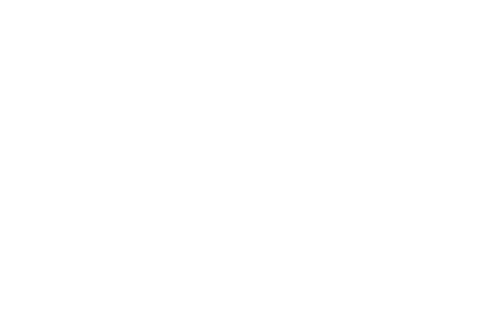 This is written to target MCe / MCxLE version 5.11As we get questions/suggestions, we will upgrade this document.Installation Process.NET 4.5 needs to be installed (.NET 4.5.2 is recommended)Download and run the installer to unzip into a destination directoryCreate an Application Directory in IIS that points to the installation directoryMake sure the Application Directory uses an AppPool that has .NET 4.0 or .NET 4.5 as the framework version (4.5 is an upgrade to 4.0 so doesn’t display in Server 2008).Make sure the AppPool is using “Integrated” Managed pipeline mode (classic may appear to work, but will cause issues)Edit the web.connection.config to change the directory pointer (line 2 starting at column 43) to point to the correct mc.ini file (this should already be correct for a default install of MC)Run the SQL scripts that are inside the .sql directory (if you don’t recognize which are for the registration DB and which are for entity db please ask.)If you want logging to work then add the application pool identity user to have write permissions on the install directory (username will be “APP POOL\name” where name is, the name of the application pool)At this point assuming an otherwise default Windows and MC setup it should work from an HTML 5 browser.Upgrade ProcessDownload the upgraderPlace it in the directory to be upgradedRun the upgraderConfirm a successful upgrade by reloading the application on an HTML 5 deviceNotesWe do not support Windows Server 2003  (.NET 4.5 will not install on Server 2003)SQL Server requirementsMust be running in SQL 2005 compatibility mode or higherWe have some patches to fix issues in MC if you are having issues with SQL 2005+ compatibility modesWe expect future versions of MCe will require SQL 2008 R2 or higher and a SQL 2008 compatibility modeWe do not currently validate if the SQL scripts were run, you will just end up with really cryptic errorsIf you have multiple Entity Databases we currently only support users that can access only 1 entity database.  If for some reason a user account MUST be used that has access to more than 1 entity database we have a temporary hack that can fix this problem: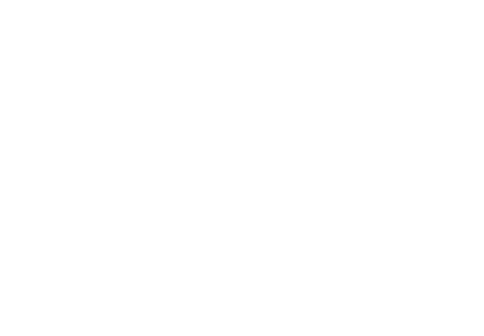 Add this after line 2 in the web.connection.config file:
<add name="Container" connectionString="MaintDemo" />Edit the MaintDemo to use the correct key for the database that all users with multiple entity database entries should be using.Please recall this is a temporary hack and will be removed once full multi-database support has been enabledUpgrade NotesWhen upgrading across major versions e.g. 5.1 to 5.11, or 5.0 to 5.1, you MUST have all users log out before running the upgradeIf users do not log out before the upgrade is run they will likely run into various random/ confusing errors while attempting to load their application the after the upgrade and/or unexplained errors during the sync.To correct this the user will need to navigate in the application to the Delete Local Database option /or/Clear all browser cache data for the domain (this may not work on all devices)5.11 specific notes:There are THREE themes. At this point we would certainly recommend taking a look at them all since the only real difference is look & feel.  We have put together the Theming system so that while currently a customer cannot easily create one of their own, it wouldn’t be a terribly expensive thing to build one for them (likely in the ½ - 2 days range depending upon the level of change the customer desires). So as examples:if a customer with a Hebrew or Arabic wanted a copy with all the back buttons etc.., pointing in the opposite direction, we would take one of the existing themes and change the icons.If a customer wanted ‘corporate’ coloursIf a dealer wanted ‘dealer’ or ‘country’ etc.., coloursIf a company wanted a ‘sight impaired’ version (high contrast colours and icons, no red/green).Our current 3 themesMCePlus or MCePlus Teal, this is what we call our ‘Teal’ theme.MCePlus ag, this is what we call our ‘Silver’ theme (ag is the atomic symbol for silver)MCxLE, this is what we call our ‘MCx Limited intent Edition’ theme, The version of MCx that requires a constant internet connection and the MCxLE theme share images and colours so the two products look as similar as possible.You should have, with this document, received links for the most current install and upgrade files. They should look similar to the following example. If you did not receive them, please ask for them before performing the upgrade as example below are just for the 1st release 5.11 version.The install files for V5.11.750 are:MCePlus (Teal Theme): http://files.maintenanceconnection.ca/mce/v%205.11/mceplus_install_v5.11.750.exeMCePlus (Silver Theme): http://files.maintenanceconnection.ca/mce/v%205.11/mceplus_ag_install_v5.11.750.exeMCxLE: (MCx Theme): http://files.maintenanceconnection.ca/mce/v%205.11/mcxle_install_v5.11.750.exeThe upgrade files for V5.11.750 are:MCe Plus: (Teal Theme) http://files.maintenanceconnection.ca/mce/v%205.11/mceplus_upgrade_v5.11.750.exeMCe Plus (Silver Theme): http://files.maintenanceconnection.ca/mce/v%205.11/mceplus_ag_upgrade_v5.11.750.exeMCxLE: (MCx Theme): http://files.maintenanceconnection.ca/mce/v%205.11/mcxle_upgrade_v5.11.750.exeThere were no changes in the SQL scripts between 5.11.030 and 5.11.750, so you do not need to run them again.